Introduction to CryptographyCipher 1: Grid Cipher								Directions: The grid below maps English letters to coordinates. Use the grid to translate the Ciphertext into English. Hint: The first number in each pair is the column number.Ciphertext: 	3 4        5 1        1 5        5 1        3 3        4 4        4 5        4 3        3 3        5 1		  S	  E	   V	  E	  N	   T	   Y	   O	    N	    ECipher 2: Caesar Cipher							Directions: The Caesar cipher is one of the most widely known encryption techniques. It is a substitution cipher where each letter in the plaintext is replaced by a letter some fixed number of positions down the alphabet. Use the frequency graphs below to answer the questions. Then use the table to translate the Ciphertext into English.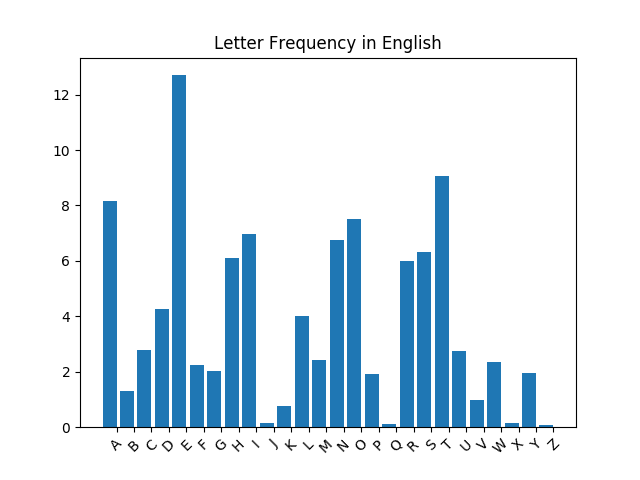 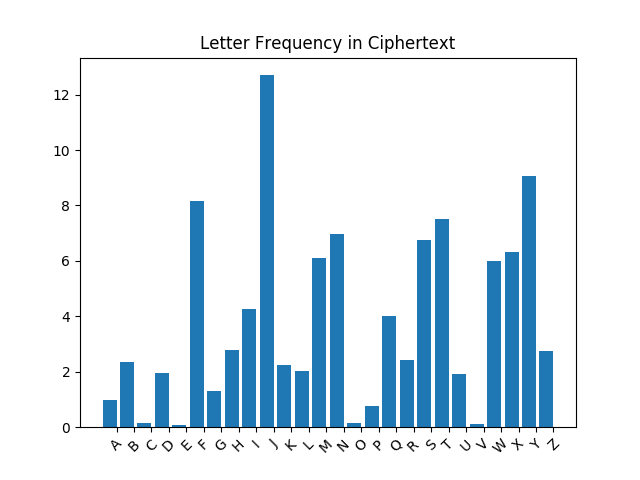 Which letter in the English text maps to the letter J in the cipher text? __E___How many letters away is J from your answer to question 1? __5___Write out the new cipher text alphabet by shifting every letter by the answer to question two.Use the mapping between the ciphertext alphabet and the English alphabet to decrypt the ciphertext below.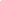                     THIRTYFOURCipher 3: Columnar Transposition 						Directions: In columnar transposition, the message is written in rows of a fixed length. This length can be any number. Our length is 7. Write the Ciphertext into rows, then the columns can be read to reveal the message. Ciphertext: 	TWUNINEHEETSTNERSHSYQATTRESENOIEVERSQOEEVAStart here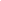 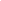 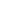 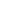 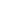 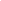 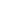 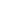 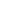 T	W	U	N	I	N	E	H	E	E	T	S	T	NE	R	S	H	S	Y	QA	T	T	R	E	S	EN	O	I	E	V	E	RS	Q	O	E	E	V	AFind the answer by reading the columnsCipher 4: PigPen Cipher	Directions: The pigpen cipher is a geometric substitution cipher where letters are replaced with symbols. The key below provides a mapping of letters to symbols. Use the key to translate the Ciphertext into English.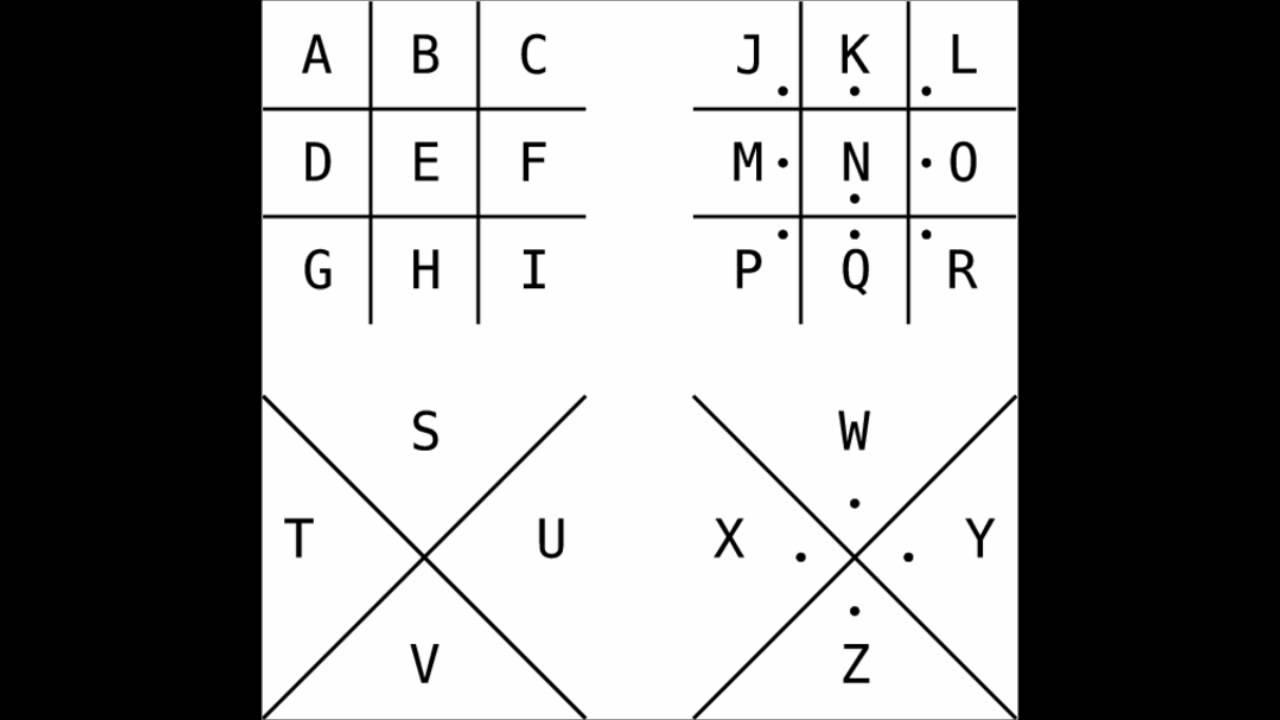 Key: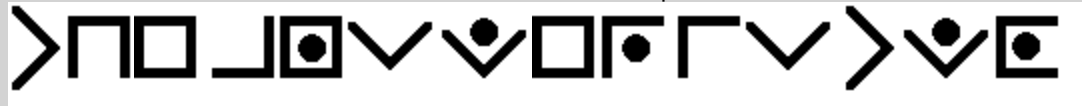 Ciphertext:Answer: 	T       H        E	       A        N          S            W        E         R	I            S         T            W          O123451ABCDE2FGHI/JK3LMNOP4QRSTU5VWXYZCiphertext AlphabetABCDEFGHIJKLMNOPQRSTUVWXYZEnglish AlphabetVWXYZABCDEFGHIJKLMNOPQRSTU